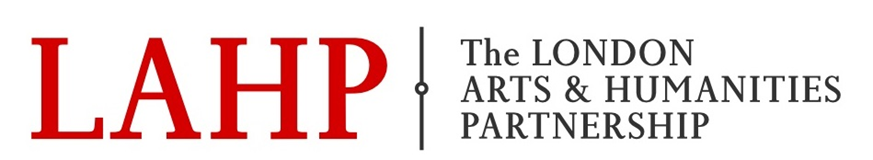 LAHP STUDENT REPRESENTATIVES Information and nomination form LAHP’s Student Representatives play a crucial role in working with students and the LAHP team to enhance our students’ experience, share ideas about LAHP’s work (including on training & cohort development, collaborations & partnerships, and equality, diversity & inclusion), and raise any concerns. Please consider nominating yourself as a Student Representative. We would like to appoint Student Representatives across all years of study and HEIs, and those studying on a full- and part-time basis. We particularly encourage applications from students from Black & Global Majority and other under-represented backgrounds.LAHP is looking to recruit eight new Student Representatives in the first, second or third year of their PhD from across KCL, LSE, QMUL, RCA, RCSSD, RCM, SAS, and UCL.LAHP’s Student Representatives attend three Staff-Student Feedback Forum meetings each year. Two Student Representatives attend LAHP’s two Governing Council meetings each year. Student Representatives also convene town hall meetings and facilitate feedback through other means prior to each Staff-Student Feedback Forum meeting. Student Representatives also take a leading role in applying for funding from LAHP to support student activities. Student Representatives will be paid £20.47/hour (UCL GTA rate) for attending LAHP’s Student Feedback Forum and Governing Council meetings. Please complete the nomination form below by 5pm on Friday 2 February 2024 and email it to info.lahp@london.ac.uk. NameInstitutionDepartment Title of PhD research Type of studentship Open / CDA (delete as appropriate) Mode of studyFull time / Part time (delete as appropriate)Year of study Please outline your reasons for standing as a student representative (up to 100 words) Please outline your reasons for standing as a student representative (up to 100 words) Please submit this form by 5pm on Friday 2 February 2024 to info.lahp@london.ac.ukPlease submit this form by 5pm on Friday 2 February 2024 to info.lahp@london.ac.uk